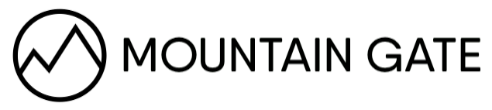 Owners’ AssociationMountain Gate HOA Meeting MinutesDate and Time:  01/09/2022, 7:30 PMLocation:  VirtualBoard Members Present:  Rob Marreel, Matt Kleinke, Mark Weggeland, Valerie Senff, Aaron ReiterAgendaReview Meeting MinutesFinancial ReviewWelcome Packets - new owners?Violation UpdatesSpecial Topics / New BusinessAction Item ReviewGeneralMeeting began at 7:34 pmApproved minutes from 12/12/22 meetingViolation Appeal HearingNothing to discussFinancialsBank account values were reviewed. Everything balances out.Update: Checking = $12,203.99 , Savings = $16,889.87 , CD = $20,542.305 unpaid dues remaining.  Letters will go out in January.Welcome PacketsOnly one home sold in last 30 days (14894 SW Scarlett Dr) - Mark will drop off welcome packet in person.CC&R ViolationsDiscussed timing for replacement of fallen trees.  End of April is the proposed date.14993 SW Scarlett Dr - ladder left leaning against house. Send an email asking him to remove the ladder from street view.Special Topics / New BusinessHoliday Night Out: Very successful with good participation by neighborhood.  Discussion about doing another neighborhood block party this summer, probably in early September.Next Email blast will have a reminder to take down holiday lights by the end of January, and a request for more members for the Speed and Safety Committee.Discussion Items from Previous MeetingNeed to put together a plan for management/replacement of maple trees covered by CC&R’s AaronPull speed data from radar sign and summarize for county - ValerieHire an arborist to review the maples in the neighborhood for overall health and feedback to board as part of the annual “tree letter”.  Budget is $600. - MarkStart process of moving HOA accounts to US Bank - AaronSend letters to homes that lost a maple tree during recent storms asking them to replace with appropriate tree by end May - MarkReach out to OSU for possible source of expertise on appropriate alternatives to previously specified trees for maple replacement - Mark (https://extension.oregonstate.edu/) (https://extension.oregonstate.edu/gardening/urban-forestry) Send a letter to 15047 SW Ashley Dr to remind them to remove stump by end Jan and replace the tree by end May.  Express appreciation for going through the process for approval.Recruit 2 more people to work on Speed and Safety Committee by the end of Mar - MattSend overdue dues letters to remaining unpaid accounts by end Jan - AaronJanuary Action Items14894 SW Scarlett Dr - Drop off new home owner welcome packet - Mark14985 SW Peachtree Dr - send a single letter itemizing violations:  end Jan for removal of remaining wood from fallen tree, end of April for removal of both stumps, 7 days for removal of trailer in driveway.  Mark to monitor compliance with trailer removal.14993 SW Scarlett Dr - ladder left leaning against house. Need to send an email asking him to remove the ladder from street view.  MattReview CC&R section 4.2 with HOA attorney - RobBoard members will bring suggestions for changes to CC&Rs for discussion at next meeting - All - Valerie to send an email reminder in advance of the meeting.Clean up previous month’s action items to remove completed items - MarkNext meeting time: 7:00 pm Monday, Feb 13, 2023 at Weggeland’s homeMeeting closed at 8:48 pm